Znak sprawy: ZO.271.8.2019.D Gmina Jedwabno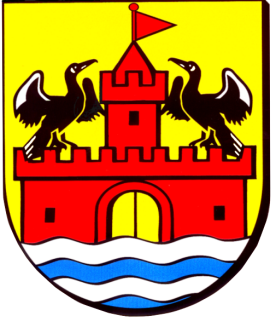 ul. Warmińska 212-122 Jedwabnotel. (089) 621-30-45,  fax. (089) 621-30-94   e-mail: ug@jedwabno.pl   NIP  7451811359,   REGON 510743309SPECYFIKACJA ISTOTNYCH WARUNKÓW ZAMÓWIENIAPRZEDMIOT ZAMÓWIENIA:Dostarczenie ciepła do budynku Zespołu Szkół w Jedwabnie oraz hali sportowej w sezonie grzewczym 2019/2020TRYB POSTĘPOWANIA:Przetarg nieograniczony	 Wartość zamówienia – o wartości szacunkowej zamówienia mniejszej niż kwoty określone w przepisach wydanych na podstawie art. 11 ust. 8 ustawy pzp.Jedwabno, 16.09.2019 r.I. NAZWA I ADRES ZAMAWIAJĄCEGONazwa Zamawiającego: Gmina JedwabnoAdres Zamawiającego: ul. Warmińska 2, 12-122 Jedwabnotel.: 89 6213045    fax.: 89 6213094    e-mail ug@jedwabno.pl adres strony internetowej - http://bip.jedwabno.pl II. TRYB UDZIELENIA ZAMÓWIENIAPostępowanie prowadzone jest w trybie przetargu nieograniczonego, na podstawie ustawy z dnia 29 stycznia 2004 r. - Prawo zamówień publicznych (t. j. Dz. U. z 2018 r., poz. 1986 z późn. zm.) o wartości szacunkowej zamówienia mniejszej niż kwoty określone w przepisach wydanych na podstawie art. 11 ust. 8 ustawy Prawo zamówień publicznych. III.  OPIS PRZEDMIOTU ZAMÓWIENIANazwa przedmiotu zamówienia: „Dostarczenie ciepła do budynku Zespołu Szkół w Jedwabnie oraz hali sportowej w sezonie grzewczym 2019/2020”Przedmiot zamówienia:Przedmiotem zamówienia jest dostarczenie ciepła do budynku Zespołu Szkół w Jedwabnie oraz budynku hali przy użyciu kotłowni olejowej i sieci grzewczej kotłowni zlokalizowanej przy ul. Polnej 1 w Jedwabnie, w sezonie grzewczym 2019/2020. Dokładny opis przedmiotu zamówienia zawiera załącznik nr 1 do SIWZ – opis przedmiotu zamówienia. Celem zamówienia jest dostawa ciepła oparta o racjonalne zasady i taki system dostaw aby Zamawiający mógł decydować o ilości odbieranego ciepła w zależności od potrzeb, mógł zmieniać parametry ogrzewania i miał wpływ na ilość zużywanego ciepła, tzn. ograniczanie dostawy ciepła w uzasadnionych przypadkach, obniżenie parametrów w nocy. Kody CPV: 09.30.00.00-2 Dostawa energii cieplnej50.72.10.00-5 Obsługa instalacji grzewczych42.51.50.00-9 Kotły lokalnych układów ogrzewaniaIV. TERMIN WYKONANIA ZAMÓWIENIAZamówienie należy wykonać w terminie od dnia podpisania umowy do dnia 30.05.2020 r.V. WARUNKI UDZIAŁU W POSTĘPOWANIUO udzielenie zamówienia mogą ubiegać się wykonawcy, którzy:Spełniają warunki podmiotowe (zgodnie z art. 22 ust. 1b ustawy Pzp), dotyczące:kompetencji lub uprawnień do prowadzenia określonej działalności zawodowej, o ile wynika to z odrębnych przepisówZamawiający odstępuje od opisu sposobu dokonania oceny spełniania warunku w tym zakresie. Zamawiający dokona oceny spełniania warunku udziału w postępowaniu w tym zakresie na podstawie oświadczenia o spełnianiu warunków udziału w postępowaniu.sytuacji ekonomicznej lub finansowejZamawiający odstępuje od opisu sposobu dokonania oceny spełniania warunku w tym zakresie. Zamawiający dokona oceny spełniania warunku udziału w postępowaniu w tym zakresie na podstawie oświadczenia o spełnianiu warunków udziału w postępowaniu.zdolności technicznej lub zawodowejWarunek zostanie spełniony, jeśli Wykonawca wykaże, że w okresie ostatnich trzech lat przed upływem terminu składania ofert, a jeśli okres prowadzenia działalności jest krótszy w tym okresie wykonał, a w przypadku świadczeń okresowych lub ciągłych również wykonuje:minimum jedną dostawę energii cieplnej o zapotrzebowaniu min. 1.000 GJ/rokz podaniem ich wartości oraz daty i miejsca wykonaniaZamawiający w niniejszym postępowaniu stosuje „procedurę odwróconą” na podstawie art. 24aa ustawy. W związku z tym Zamawiający najpierw dokona oceny ofert, a następnie zbada, czy Wykonawca, którego oferta została oceniona jako najkorzystniejsza, nie podlega wykluczeniu oraz spełnia warunki udziału w postępowaniu. Jeżeli wykonawca uchyla się od zawarcia umowy lub nie wnosi wymaganego zabezpieczenia należytego wykonania umowy, zamawiający zbada, czy nie podlega wykluczeniu oraz czy spełnia warunki udziału w postępowaniu wykonawca, który złożył ofertę najwyżej ocenioną spośród pozostałych ofert. Zamawiający po ocenie ofert dokonuje weryfikacji wyłącznie oświadczenia o spełnianiu warunków udziału w postępowaniu oraz niepodleganiu wykluczeniu a także pozostałych dokumentów podmiotowych w odniesieniu do wykonawcy którego oferta jest najkorzystniejsza.Zgodnie z art. 22a ustawy Wykonawca może w celu potwierdzenia spełniania warunków udziału w postępowaniu, w stosownych sytuacjach oraz w odniesieniu do konkretnego zamówienia, lub jego części, polegać na zdolnościach technicznych lub zawodowych lub sytuacji ekonomicznej lub finansowej innych podmiotów, niezależnie od charakteru prawnego łączących go z nimi stosunków prawnych. Zgodnie z art. 22a ust. 2 Wykonawca, który polega na zdolnościach lub sytuacji innych podmiotów musi udowodnić zamawiającemu, że realizując zamówienie, będzie dysponował niezbędnymi zasobami tych podmiotów, w szczególności przedstawiając w tym celu pisemne zobowiązanie tych podmiotów do oddania mu do dyspozycji niezbędnych zasobów na potrzeby realizacji zamówienia. Zobowiązanie podmiotu trzeciego winno być złożone w formie oryginału.Zgodnie z art. 22a ust. 4 ustawy w odniesieniu do warunków dotyczących wykształcenia, kwalifikacji zawodowych lub doświadczenia, wykonawcy mogą polegać na zdolnościach innych podmiotów, jeśli podmioty te realizują roboty budowlane lub usługi, do realizacji których te zdolności są wymagane. Ocena spełniania ww. warunków dokonana zostanie z formułą spełnia/nie spełnia, w oparciu o informacje zawarte w złożonych dokumentach. Z treści załączonych dokumentów musi wynikać jednoznacznie, iż ww. warunki Wykonawca spełnił.VI. PODSTAWY WYKLUCZENIA, O KTÓRYCH MOWA W ART. 24 UST. 5Z postępowania wyklucza się Wykonawców w okolicznościach, o których mowa w art. 24 ust. 1 pkt 12-23 ustawy Pzp.Zamawiający przewiduje również wykluczenie Wykonawcy na podstawie:1)  art. 24 ust. 5 pkt 1 ustawy Pzp, tj. w stosunku do którego otwarto likwidację, w zatwierdzonym przez sąd układzie w postępowaniu restrukturyzacyjnym jest przewidziane zaspokojenie wierzycieli przez likwidację jego majątku lub sąd zarządził likwidację jego majątku w trybie art. 332 ust. 1 ustawy z dnia 15 maja 2015 r. – Prawo restrukturyzacyjne (Dz. U. z 2017 r. poz. 1508 oraz z 2018 r. poz. 149,398, 1544 i 1629) lub którego upadłość ogłoszono, z wyjątkiem wykonawcy, który po ogłoszeniu upadłości zawarł układ zatwierdzony prawomocnym postanowieniem sądu, jeżeli układ nie przewiduje zaspokojenia wierzycieli przez likwidację majątku upadłego, chyba że sąd zarządził likwidację jego majątku w trybie art. 366 ust. 1 ustawy z dnia 28 lutego 2003 r. – Prawo upadłościowe (Dz.U. z 2017 r. poz. 2344 i 2491 oraz z 2018 r. poz. 398, 685, 1544 i 1629)3. Wykluczenie Wykonawcy nastąpi zgodnie z art. 24 ust. 7 ustawy Pzp.4. Wykonawca, który podlega wykluczeniu na podstawie art. 24 ust. 1 pkt 13 i 14 oraz 16-20 ustawy Pzp, może przedstawić dowody na to, że podjęte przez niego środki są wystarczające do wykazania jego rzetelności, w szczególności udowodnić naprawienie szkody wyrządzonej przestępstwem lub przestępstwem skarbowym, zadośćuczynienie pieniężne za doznaną krzywdę lub naprawienie szkody, wyczerpujące wyjaśnienia stanu faktycznego oraz współpracę z organami ścigania oraz podjęcie konkretnych środków technicznych, organizacyjnych i kadrowych, które są odpowiednie dla zapobiegania dalszym przestępstwom lub przestępstwom skarbowym lub nieprawidłowemu postępowaniu Wykonawcy. Regulacji, o której mowa w zdaniu pierwszym nie stosuje się, jeżeli wobec Wykonawcy, będącego podmiotem zbiorowym, orzeczono prawomocnym wyrokiem sądu zakaz ubiegania się o udzielenie zamówienia oraz nie  upłynął określony w tym wyroku okres obowiązywania tego zakazu.5. Wykonawca nie podlega wykluczeniu, jeżeli Zamawiający, uwzględniając wagę i szczególne okoliczności czynu Wykonawcy, uzna za wystarczające dowody przedstawione na podstawie pkt. 4.6. Zamawiający może wykluczyć Wykonawcę na każdym etapie postępowania o udzielenie zamówienia.VII. WYKAZ OŚWIADCZEŃ LUB DOKUMENTÓW, POTWIERDZAJĄCYCH SPEŁNIANIE WARUNKÓW UDZIAŁU W POSTĘPOWANIU ORAZ BRAK PODSTAW WYKLUCZENIA1. Do oferty każdy Wykonawca musi dołączyć:1.1 aktualne na dzień składania ofert oświadczenie, o niepodleganiu wykluczeniu z postępowania na podstawie art. 25a ust. 1 PZP – zał. nr 2 do SIWZ. Informacje zawarte w oświadczeniu będą stanowić wstępne potwierdzenie, że wykonawca nie podlega wykluczeniu.1.2 aktualne na dzień składania ofert oświadczenie o spełnianiu warunków udziału w postępowaniu – zał. Nr 3 do SIWZ. Informacje zawarte w oświadczeniu będą stanowić wstępne potwierdzenie, że wykonawca spełnia warunki udziału w postępowaniu.UWAGA: W przypadku wykonawców wspólnie ubiegających się o udzielenie zamówienia oświadczenia, o których mowa w ust. 1 pkt 1.1 i 1.2 składa każdy z wykonawców osobno.1.3 Pełnomocnictwo lub inny dokument określający zakres umocowania do reprezentowania Wykonawcy, o ile ofertę składa pełnomocnik Wykonawcy – pełnomocnictwo zgodnie z działem VI rozdział II ustawy z dnia 23 kwietnia 1964 r. – Kodeks cywilny (t. j. Dz. U. z 2019 r., poz. 1145 z późn. zm.) winno być złożone w formie oryginału lub kopii poświadczonej notarialnie.2. Zamawiający przed udzieleniem zamówienia, wezwie Wykonawcę, którego oferta zostanie najwyżej oceniona, do złożenia w wyznaczonym, nie krótszym niż 5 dni, terminie aktualnych na dzień złożenia oświadczeń i dokumentów:1) odpis z właściwego rejestru lub z centralnej ewidencji i informacji o działalności gospodarczej, jeżeli odrębne przepisy wymagają wpisu do rejestru lub ewidencji, w celu wykazania braku podstaw wykluczenia na podstawie art. 24 ust. 5 pkt 1 ustawy;2) wykaz wykonanych, a w przypadku świadczeń okresowych lub ciągłych również wykonywanych, głównych dostaw, w okresie ostatnich trzech lat przed upływem terminu składania ofert albo wniosków o dopuszczenie do udziału w postępowaniu, a jeżeli okres prowadzenia działalności jest krótszy – w tym okresie, wraz  podaniem ich wartości, przedmiotu, dat wykonania i podmiotów, na rzecz których dostawy zostały wykonane, oraz załączeniem dowodów, czy zostały wykonane lub są wykonywane należycie, przy czym dowodami, o których mowa, są referencje bądź inne dokumenty wystawione przez podmiot, na rzecz którego dostawy były wykonywane, a jeżeli z uzasadnionej przyczyny o obiektywnym charakterze wykonawca nie jest w stanie uzyskać tych dokumentów, inne dokumenty – zał. Nr 8 do SIWZ 3. Dla potwierdzenia braku podstaw do wykluczenia Wykonawcy z udziału w postępowaniu w zakresie art. 24 ust. 5 pkt 1 ustawy prawo zamówień publicznych – dokumenty, o których mowa w ust. 2, Zamawiający skorzysta z dokumentów znajdujących się w ogólnie dostępnych bazach danych.4. Jeżeli wykonawca ma siedzibę lub miejsce zamieszkania poza terytorium Rzeczypospolitej Polskiej, zamiast dokumentów, o których mowa w ust. 2 pkt 1 – składa dokument lub dokumenty wystawione w kraju, w którym wykonawca ma siedzibę lub miejsce zamieszkania, potwierdzające odpowiednio, że:1) nie otwarto jego likwidacji ani nie ogłoszono upadłości.5. Dokumenty, o których mowa w ust. 4 pkt 1 powinny być wystawione nie wcześniej niż 6 miesięcy przed upływem terminu składania ofert.6. Jeżeli w kraju, w którym wykonawca ma siedzibę lub miejsce zamieszkania lub miejsce zamieszkania ma osoba, której dokument dotyczy, nie wydaje się dokumentów, o których mowa w ust. 4, zastępuje się je dokumentem zawierającym odpowiednio oświadczenie wykonawcy, ze wskazaniem osoby albo osób uprawnionych do jego reprezentacji, lub oświadczenie osoby, której dokument miał dotyczyć, złożone przed notariuszem lub przed organem sądowym, administracyjnym albo organem samorządu zawodowego lub gospodarczego właściwym ze względu na siedzibę lub miejsce zamieszkania wykonawcy lub miejsce zamieszkania tej osoby. Przepis ust. 5 stosuje się.7. Jeżeli jest to niezbędne do zapewnienia odpowiedniego przebiegu postępowania o udzielenie zamówienia, Zamawiający może na każdym etapie postępowania wezwać wykonawców do złożenia wszystkich lub niektórych oświadczeń lub dokumentów potwierdzających, że nie podlegają wykluczeniu, spełniają warunki udziału w postępowaniu lub kryteria selekcji, a jeżeli zachodzą uzasadnione podstawy do uznania, że złożone uprzednio oświadczenia lub dokumenty nie są już aktualne, do złożenia aktualnych oświadczeń lub dokumentów.8. Wykonawca w terminie 3 dni od dnia zamieszczenia na stronie internetowej informacji, o której mowa w art. 86 ust. 5 ustawy PZP, przekaże Zamawiającemu oświadczenie o przynależności lub braku przynależności do tej samej grupy kapitałowej, o której mowa w art. 24 ust. 1 pkt 23 ustawy PZP. Wraz ze złożeniem oświadczenia, Wykonawca może przedstawić dowody, że powiązania z innym wykonawcą nie prowadzą do zakłócenia konkurencji w postępowaniu o udzielenie zamówienia – zał. Nr 7 do SIWZ. 9. Wyżej wymienione dokumenty mogą być złożone w formie oryginałów lub kserokopii potwierdzonych za zgodność z oryginałem przez wykonawcę z dopiskiem „za zgodność z oryginałem” natomiast oświadczenia woli winny zostać złożone w formie oryginału. Dokumenty sporządzone w języku obcym są składane wraz z tłumaczeniem na język polski, poświadczonym przez Wykonawcę.VIII. INFORMACJE O SPOSOBIE POROZUMIEWANIA SIĘ ZAMAWIAJĄCEGO ORAZ PRZEKAZYWANIA OŚWIADCZEŃ LUB DOKUMENTÓW, JEŻELI ZAMAWIAJĄCY, W SYTUACJACH OKRESLONYCH W ART. 10C-10E, PRZEWIDUJE INNY SPOSÓB POROZUMIEWANIA SIĘ NIŻ PRZY UŻYCIU ŚRODKÓW KOMUNIKACJI ELEKTRONICZNEJ, A TAKŻE WSKAZANIE OSÓB UPRAWNIONYCH DO POROZUMIEWANIA SIĘ Z WYKONAWCAMIOświadczenia, wnioski, zawiadomienia, informacje będą przekazywane pisemnie, faksem lub drogą elektroniczną. Jeżeli przekazanie dokumentu lub informacji nastąpi faksem lub drogą elektroniczną, każda ze stron na żądanie drugiej niezwłocznie potwierdzi fakt ich otrzymania. Adres do korespondencji: Urząd Gminy Jedwabno, ul. Warmińska 2, 12-122 Jedwabno, fax. 89/6213094, e-mail: ug@jedwabno.pl 2. Zamawiający dopuszcza możliwość porozumiewania się z Wykonawcami drogą elektroniczną – ug@jedwabno.pl3. Osobami wyznaczonymi do kontaktów z Wykonawcami jest: Barbara Kiwicka4. Wykonawca może zwrócić się do Zamawiającego o wyjaśnienie treści specyfikacji istotnych warunków zamówienia. Zamawiający jest obowiązany udzielić wyjaśnień niezwłocznie, jednak nie później niż na 2 dni przed upływem terminu składania ofert - pod warunkiem że wniosek o wyjaśnienie treści specyfikacji istotnych warunków zamówienia wpłynął do Zamawiającego nie później niż do końca dnia, w którym upływa połowa wyznaczonego terminu do składania ofert. Jeżeli wniosek o wyjaśnienie treści SIWZ wpłynie po upływie wyżej opisanego terminu, lub dotyczy udzielonych wyjaśnień, Zamawiający może udzielić wyjaśnień lub pozostawić wniosek bez rozpoznania. Przedłużenie terminu składania ofert nie wpływa na bieg terminu składania wniosku o wyjaśnienie treść SIWZ. Pytania Wykonawców oraz odpowiedzi Zamawiającego muszą być sformułowane na piśmie, faxem lub wysłane drogą elektroniczną. 5. W uzasadnionych przypadkach Zamawiający może w każdym czasie przed upływem terminu składania ofert zmienić treść specyfikacji istotnych warunków zamówienia. Dokonaną zmianę Zamawiający przekaże niezwłocznie wszystkim Wykonawcom, którzy pobrali SIWZ i zamieści na własnej stronie internetowej. Jeżeli wprowadzona zmiana wymaga przedłużenia czasu na wprowadzenie zmian w ofertach Zamawiany przedłuża termin składania ofert i poinformuje o tym Wykonawców, którym przekazano SIWZ, zamieści informację na stronie internetowej i dokona zmiany ogłoszenia o zamówieniu zarówno w Biuletynie UZP jak i na własnej stronie internetowej. 6. Zamawiający przedłuża termin składania ofert, jeżeli w wyniku zmiany SIWZ niezbędny jest dodatkowy czas na wprowadzenie zmian w ofertach. 7. O przedłużeniu terminu składania ofert Zamawiający niezwłocznie zawiadomi wszystkich Wykonawców, którym przekazano SIWZ oraz zamieszczając informację na stronie internetowej 8. Zamawiający nie zamierza zwoływać zebrania Wykonawców. IX. WYMAGANIA DOTYCZĄCE WADIUM1. Każda oferta musi być zabezpieczona wadium w wysokości: 5.000,00 zł, (słownie: pięć tysięcy złotych 00/100)2. Wadium musi być wniesione przed upływem terminu do składania ofert. 3. Wadium może być wnoszone w następujących formach: 1) pieniądzu, 2) poręczeniach bankowych lub poręczeniach spółdzielczej kasy oszczędnościowo-kredytowej, z tym że poręczenie kasy jest zawsze poręczeniem pieniężnym; 3) gwarancjach bankowych; 4) gwarancjach ubezpieczeniowych; 5) poręczeniach udzielanych przez podmioty, o których mowa w art. 6b ust. 5 pkt 2 ustawy z dnia 9 listopada 2000 r. o utworzeniu Polskiej Agencji Rozwoju Przedsiębiorczości (Dz.U. z 2018 r. poz. 110, 650,1000 i 1669).4.  Wadium wnoszone w pieniądzu: przelewem na konto bankowe Zamawiającego, prowadzone w Banku Spółdzielczym w Szczytnie Oddział Jedwabno Nr konta bankowego: 73 8838 1015 2004 0105 8519 0006,Wykonawca dołącza do oferty kserokopię wpłaty wadium z potwierdzeniem dokonanego przelewu. Na poleceniu przelewu należy wpisać: „Wadium – Dostarczenie ciepła do budynku Zespołu Szkół w Jedwabnie oraz hali sportowej w sezonie grzewczym 2019/2020” W przypadku wnoszenia wadium w innych formach niż w pieniądzu, wymagane jest dołączenie do oferty dokumentu wystawionego na rzecz Zamawiającego. Dokumenty, o których mowa w rozdziale  IX ust. 3 pkt 2-5 muszą zawierać określony datą termin odpowiedzialności, nie krótszy niż okres związania ofertą określony w specyfikacji istotnych warunków zamówienia oraz wszystkie przypadki utraty wadium przez Wykonawcę określone w art. 46 ust. 4a i 5 ustawy Prawo zamówień publicznych.W przypadku wnoszenia wadium przelewem na rachunek bankowy, o jego wniesieniu w terminie decydować będzie data i godzina wpływu środków na rachunek bankowy Zamawiającego potwierdzony przez Bank. Okoliczności i zasady zwrotu wadium, jego przepadku określa ustawa w art. 46. ustawy Prawo zamówień publicznych. 8.   Zamawiający zwróci wadium: 1) wszystkim Wykonawcom niezwłocznie po wyborze oferty najkorzystniejszej lub unieważnieniu postępowania, z wyjątkiem wykonawcy, którego oferta została wybrana jako najkorzystniejsza z zastrzeżeniem, że Zamawiający zatrzymuje wadium wraz z odsetkami, jeżeli wykonawca w odpowiedzi na wezwanie, o którym mowa w art. 26 ust. 3 i 3a, z przyczyn leżących po jego stronie, nie złożył oświadczeń lub dokumentów potwierdzających okoliczności, o których mowa w art. 25 ust. 1, oświadczenia, o którym mowa w art. 25a ust. 1, pełnomocnictw lub nie wyraził zgody na poprawienie omyłki, o której mowa w art. 87 ust. 2 pkt 3, co spowodowało brak możliwości wybrania oferty złożonej przez wykonawcę jako najkorzystniejszej.2) Wykonawcy, którego oferta została wybrana jako najkorzystniejsza Zamawiający zwraca wadium niezwłocznie po zawarciu umowy w sprawie zamówienia publicznego oraz wniesieniu zabezpieczenia należytego wykonania umowy, jeżeli jego wniesienia żądano. 3) niezwłocznie na wniosek Wykonawcy, który wycofał ofertę przed upływem terminu składania ofert, 4) Zamawiający zażąda ponownego wniesienia wadium przez Wykonawcę, któremu zwrócono wadium na podstawie art. 46 ust. 1 ustawy pzp, jeżeli w wyniku rozstrzygnięcia odwołania jego oferta została wybrana jako najkorzystniejsza. Wykonawca wniesie wadium w terminie określonym przez Zamawiającego. 9.  Wadium zostanie zwrócone na wniosek Wykonawcy, który wycofał ofertę przed upływem terminu składania ofert,10. Wadium wniesione w pieniądzu Zamawiający zwraca wraz z odsetkami wynikającymi z umowy rachunku bankowego, na którym było ono przechowywane, pomniejszone o koszty prowadzenia rachunku bankowego oraz prowizji bankowej za przelew pieniędzy na rachunek bankowy wskazany przez Wykonawcę. 11. Zamawiający zatrzymuje wadium wraz z odsetkami, jeżeli Wykonawca, którego oferta została wybrana: 1) odmówił podpisania umowy w sprawie zamówienia publicznego na warunkach określonych w ofercie, 2) nie wniósł wymaganego zabezpieczenia należytego wykonania umowy, 3) zawarcie umowy w sprawie zamówienia publicznego stało się niemożliwe z przyczyn leżących po stronie Wykonawcy 12. Jeżeli po wyborze najkorzystniejszej oferty konieczne jest przedłużenie terminu związania ofertą obowiązek wniesienia nowego wadium lub jego przedłużenia dotyczy jedynie Wykonawcy, którego oferta została wybrana jako najkorzystniejsza. 13. W przypadku wadium wnoszonego przez podmiot wspólnie składający ofertę, innego niż forma pieniężna, Zamawiający wymaga, aby w treści gwarancji były wymienione wszystkie podmioty wspólnie ubiegające się o zamówienie lub znajdowała się chociaż informacja, że zabezpiecza ofertę podmiotów wspólnie ubiegających się o zamówienie.X. TERMIN ZWIĄZANIA OFERTĄ Termin związania ofertą wynosi 30 dni kalendarzowych (licząc od dnia upływu terminu składania ofert).  Bieg terminu związania ofertą rozpoczyna się wraz z upływem terminu składania ofert.  Wykonawca samodzielnie lub na wniosek Zamawiającego może przedłużyć termin związania ofertą, z tym że Zamawiający może tylko raz, co najmniej na 3 dni przed upływem terminu związania ofertą, zwrócić się do Wykonawców o wyrażenie zgody na przedłużenie terminu o oznaczony czas, nie dłuższy jednak niż 60 dni.  Przedłużenie okresu związania ofertą jest dopuszczalne tylko z jednoczesnym przedłużeniem okresu ważności wadium albo jeżeli nie jest to możliwe, z wniesieniem nowego wadium na przedłużony okres związania ofertą. Jeżeli przedłużenie terminu związania ofertą dokonywane jest po wyborze oferty najkorzystniejszej, obowiązek wniesienia nowego wadium lub jego przedłużenia dotyczy jedynie wykonawcy, którego oferta została wybrana jako najkorzystniejsza.XI. OPIS SPOSOBU PRZYGOTOWANIA OFERTPrzygotowanie ofertyWykonawca powinien zapoznać się z całością niniejszej dokumentacji i przedstawić ofertę zgodnie z jej wymaganiami. Każdy Wykonawca może złożyć tylko jedną ofertę zawierającą jedną – jednoznacznie opisaną propozycję obejmującą zamówienie. Złożenie przez jednego Wykonawcę więcej niż jednej oferty lub oferty zawierającej alternatywy spowoduje odrzucenie wszystkich ofert złożonych przez danego Wykonawcę Wykonawca poniesie wszelkie koszty związane z przygotowaniem i złożeniem oferty. Oferta musi być sporządzona czytelnie na piśmie, w języku polskim oraz podpisana przez osobę/osoby uprawnione do reprezentowania Wykonawcy, zgodnie z aktem rejestracyjnym i wymogami ustawowymi. Zaleca się, aby wszystkie strony dokumentów składające się na ofertę były kolejno ponumerowane. Wszystkie miejsca, w których Wykonawca naniósł zmiany powinny być parafowane przez osobę upoważnioną. Ewentualne zmiany powinny być naniesione czytelnie. Cena ofertowa powinna być podana liczbowo. Zaleca się, aby Wykonawca zgromadził wszelkie informacje, które mogą być konieczne do przygotowania oferty. Dokumenty stanowiące tajemnice przedsiębiorstwa lub tajemnicę handlową wg ustawy z dn. 16 kwietnia 1993r. o zwalczaniu nieuczciwej konkurencji (t. j. Dz. U. z 2019 r., poz. 1010) Wykonawca winien zabezpieczyć w ofercie w osobnej kopercie z dopiskiem „Tylko do wiadomości Zamawiającego”  Zmiana oferty wymaga formy pisemnej. Na kopercie należy umieścić zastrzeżenie „ZMIANA OFERTY”. Ze zmiany oferty musi jednoznacznie wynikać, które postanowienia oferty są zmieniane 12.  Wszystkie strony dokumentów, składające się na ofertę powinny być w sposób trwały ze sobą połączone (np. zszyte, zbindowane), 13. Wykonawca, który zamierza powierzyć wykonanie części zamówienia podwykonawcom, na etapie postępowania o udzielenie zamówienia publicznego jest zobowiązany wskazać w ofercie części zamówienia, których wykonanie zamierza powierzyć podwykonawcom oraz o ile jest to wiadome, podać firmy podwykonawców.14. Ofertę przedkłada się Zamawiającemu w jednym egzemplarzu. 15. Zamawiający nie dopuszcza możliwości rozliczeń pomiędzy zamawiającym a wykonawcą w walutach obcych. Wzajemne rozliczenia będą prowadzone wyłącznie w walucie polskiej (PLN). 16. Ofertę, oświadczenia oraz dokumenty należy złożyć zabezpieczone w sposób uniemożliwiający zapoznanie się z jej zawartością przed upływem terminu otwarcia ofert. 17. Wykonawca powinien umieścić ofertę w zamkniętej kopercie (paczce), zewnętrznej zaadresowanej na: Gmina Jedwabno ul. Warmińska 2, 12-122 Jedwabno„Dostarczenie ciepła do budynku Zespołu Szkół w Jedwabnie oraz hali sportowej w sezonie grzewczym 2019/2020”oraz „Nie otwierać przed dniem 24.09.2019 r. godz. 10:15”18. Wykonawca może, przed upływem terminu składania ofert zmienić lub wycofać ofertę. Ze zmiany oferty musi jednoznacznie wynikać, które postanowienia oferty są zmieniane. 19. Zmiany lub wycofanie złożonej oferty są skuteczne tylko wówczas, gdy zostały dokonane przed upływem terminu składania ofert. 20. Zmiany, poprawki lub zmiany złożonej oferty muszą być złożone w miejscu i według zasad obowiązujących przy składaniu oferty. Odpowiednio opisane koperty(paczki) zawierające zmiany należy dodatkowo opatrzyć napisem „ZMIANA”. W przypadku złożenia kilku „ZMIAN” kopertę (paczkę) każdej „ZMIANY” należy dodatkowo opatrzyć napisem „ZMIANA NR …. „ 21. Wycofanie złożonej oferty następuje poprzez złożenie pisemnego powiadomienia podpisanego przez umocowanego na piśmie przedstawiciela Wykonawcy. Wycofanie należy złożyć w miejscu i według zasad obowiązujących przy składaniu oferty. Odpowiednio opisaną kopertę zawierającą powiadomienie należy dodatkowo opatrzyć dopiskiem „WYCOFANIE”B. Oferta wspólna – konsorcjum1. Wykonawcy składający ofertę wspólną ustanawiają pełnomocnika do reprezentowania ich w postępowaniu albo do reprezentowania ich w postępowaniu albo do reprezentowania ich w postępowaniu i zawarcia umowy. Do oferty należy załączyć pełnomocnictwo dla ustanowionego pełnomocnika.2. Pełnomocnik pozostaje w kontakcie z Zamawiającym w toku postępowania: zwraca się do zamawiającego z wszelkimi sprawami i do niego Zamawiający kieruje informacje, korespondencję, itp.3. oferta wspólna, składana przez dwóch lub więcej wykonawców, powinna spełniać następujące wymagania:1) oferta wspólna powinna być sporządzona zgodnie z SIWZ2) sposób składania oświadczeń i dokumentów w ofercie wspólnej:a) Wykonawcy składają jedną ofertę do której załączone będą oświadczenia i dokumenty, o których mowa w rozdziale VII ust. 1 SIWZ – oświadczenia o braku podstaw do wykluczenia oraz spełniania warunków udziału w postępowaniu składa każdy z wykonawców osobno;W przypadku, o którym mowa w rozdziale VII ust. 2 wykonawca winien przedłożyć dokumenty i oświadczenia wymienione w rozdziale VII ust. 2 pkt 1 dotyczące każdego partnera konsorcjum osobno;Oświadczenie, o którym mowa w rozdziale VII ust. 8 składa każdy z wykonawców osobno;Oświadczenia i dokumenty wspólne takie jak np.: oferta cenowa, składa pełnomocnik wykonawców w imieniu wszystkich wykonawców składających ofertę wspólną;Oferta musi być podpisana w taki sposób, by prawnie zobowiązywała wszystkich wykonawców występujących wspólnie;Wszyscy partnerzy będą ponosić odpowiedzialność solidarną za wykonanie umowy zgodnie z jej postanowieniami;Wszelka korespondencja dokonywana będzie wyłącznie z podmiotem występującym jako reprezentant (pełnomocnik) pozostałych;UWAGA: Warunki udziału w postępowaniu, o których mowa w rozdziale V SIWZ, podmioty składające ofertę wspólną jako konsorcjum mogą spełniać łącznie.3)przed podpisaniem umowy (w przypadku wygania przetargu), Wykonawcy składający ofertę wspólną będą mieli obowiązek przedstawić zamawiającemu umowę konsorcjum.4. Pełnomocnictwo do reprezentowania Wykonawców w postępowaniu albo reprezentowania Wykonawców w postępowaniu i zawarcia umowy w sprawie zamówienia publicznego – dotyczy tylko Wykonawców wspólnie ubiegających się o uzyskanie zamówienia. Pełnomocnictwo musi być przedstawione w oryginale lub kopii, której zgodność z oryginałem poświadczono notarialnie.PodwykonawcyZamawiający dopuszcza powierzenie przez Wykonawcę wykonania części zamówienia podwykonawcom lub dalszym podwykonawcom.XII. MIEJSCE I TERMIN SKŁADANIA I OTWARCIA OFERTOferty należy składać w siedzibie Zamawiającego tj. Urząd Gminy Jedwabno, ul. Warmińska 2, 12-122 Jedwabno, pok. nr 20 - Sekretariat.Termin składania ofert upływa w dniu 24.09.2019 r. o godz. 10:00. Oferty otrzymane przez Zamawiającego po tym terminie zostaną niezwłocznie zwrócone.Otwarcie ofert odbędzie się w dniu 24.09.2019 r. o godz. 10:15 w siedzibie Zamawiającego tj. Urząd Gminy w Jedwabnie, ul. Warmińska 2, 12-122 Jedwabno, pok. Nr 22 /sala konferencyjna/.Bezpośrednio przed otwarciem ofert Zamawiający poda kwotę, jaką zamierza przeznaczyć na sfinansowanie zamówienia. Podczas otwarcia ofert zostanie podana do wiadomości zebranych nazwa i adres Wykonawców, a także informacje dotyczące ceny, terminu wykonania zamówienia i warunków płatności zawartych w ofertach. Niezwłocznie po otwarciu ofert zamawiający zamieszcza na stronie internetowej informacje dotyczące:1)  kwoty, jaką zamierza przeznaczyć na sfinansowanie zamówienia;2)  firm oraz adresów wykonawców, którzy złożyli oferty w terminie;3) ceny, terminu wykonania zamówienia, okresu gwarancji i warunków płatności zawartych w ofertach.XIII. OPIS SPOSOBU OBLICZENIA CENY Wykonawca podaje cenę oferty prawidłowo wypełniając Formularz Oferty - załącznik nr 6 do SIWZ. W cenie oferty należy podać wszystkie koszty wynikające z SIWZ wraz z załącznikami, uwzględniając zakres zamówienia określony w SIWZ wraz z załącznikami. Podstawą sporządzenia wyceny ofertowej winna być SIWZ zawierająca istotne dla zamawiającego postanowienia i zobowiązania wykonawcy (w tym wynikające z umowy). Cenę ofertową stanowić będzie wartość brutto wpisana na formularzu oferty za wykonanie przedmiotu zamówienia.Ceną oferty jest iloczyn liczb cena za dostawę 1 GJ ciepła oraz przewidywana produkcja ciepła.Cena jednostkowa za 1 GJ ciepła, która zostanie podana przez Wykonawcę przez Wykonawcę w formularzu ofertowym będzie obowiązywała w niezmiennej stawce przez cały okres trwania umowy.Ceną w rozumieniu ustawy z dnia 9 maja 2014 r. o informowaniu o cenach towarów i usług (t. j. Dz. U. z 2019 r., poz. 178) jest wartość wyrażona w jednostkach pieniężnych, którą kupujący jest obowiązany zapłacić przedsiębiorcy za towar lub usługę.Wykonawca oblicza cenę oferty z podatkiem VAT.Cena musi być wyrażona w złotych polskich, z dokładnością do dwóch miejsc po przecinku. Na etapie przygotowania ofert wykonawcy są zobowiązani dokonać wnikliwej analizy otrzymanych specyfikacji, a zauważone rozbieżności, które ich zdaniem powinny być ujęte w ofercie, są błędnie opisane lub są zbędne, zgłosić pisemnie w przewidzianym trybie Zamawiającemu. Wszelkie zgłoszone uwagi, zastrzeżenia i zauważone nieścisłości zamawiający skonsultuje i poda oficjalnie swoje stanowisko, zawiadamiając wszystkich wykonawców. Cena ofertowa powinna zawierać wszelkie koszty jakie poniesie wykonawca z tytułu należytego wykonania przedmiotu zamówienia, wynikające wprost z SIWZ, jak również inne, nie ujęte w dokumentacji przetargowej a niezbędne do zrealizowania zamówienia.  Wynagrodzenie ryczałtowe w rozumieniu art. 632 Kodeksu Cywilnego ustalone za przedmiot zamówienia jest niezmienne do czasu zakończenia jego realizacji i odbioru. Zamawiający w celu ustalenia czy oferta zawiera rażąco niską cenę w stosunku do przedmiotu zamówienia zwróci się do Wykonawcy o udzielenie w określonym terminie wyjaśnień dotyczących elementów oferty mających wpływ na wysokość ceny. Zamawiający oceniając wyjaśnienia, weźmie pod uwagę obiektywne czynniki w szczególności oszczędność metody wykonania zamówienia, wybrane rozwiązania techniczne, wyjątkowo sprzyjające warunki wykonania zamówienia dostępne dla Wykonawcy, oryginalność projektu Wykonawcy oraz wpływ pomocy publicznej udzielonej na podstawie odrębnych przepisów. Zamawiający odrzuca ofertę Wykonawcy, który nie złożył wyjaśnień lub jeżeli dokonana ocena wyjaśnień wraz z dostarczonymi dowodami potwierdza, że oferta zawiera rażąco niską cenę w stosunku do przedmiotu zamówienia.XIV. OPIS KRYTERIÓW, KTÓRYMI ZAMAWIAJĄCY BĘDZIE SIĘ KIEROWAŁ PRZY WYBORZE OFERTY,  WRAZ Z PODANIEM WAG TYCH KRYTERIÓW I SPOSOBU OCENY OFERT, A JEŻELI PRZYPISANIE WAGI NIE JEST MOŻLIWE Z OBIEKTYWNYCH PRZYCZYN, ZAMAWIAJĄCY WSKAZUJE KRYTERIA OCENY OFERT W KOLEJNOŚCI OD NAJWAŻNIEJSZEGO DO NAJMNIEJ WAŻNEGOKryteria i zasady oceny ofert. Opis sposobu obliczania ceny oferty.Wybór najkorzystniejszej oferty zostanie dokonany na podstawie następujących kryteriów:cena (A) – 60 %termin płatności (B) – 40%Ocena będzie następowała wg wzoru:Kryterium – cena (A) – 60%       najniższa cena brutto z ofert A = ------------------------------------   x  60        cena brutto oferty badanej Maksymalna ilość punktów, jaką można uzyskać w powyższym kryterium: 60 punktów.Kryterium – termin płatności (B) – 40%gdzie:B – ilość punktów przyznana ofercie za kryterium termin płatności7 dni – 10 pkt14 dni – 20 pkt21 dni – 30 pkt30 dni – 40 pktNajdłuższy termin płatności nie może przekroczyć 30 dni zgodnie z ustawą z dnia 8 marca 2013 r. o terminach zapłaty w transakcjach handlowych (Dz. U. z 2019 r., poz. 118). Maksymalnie Wykonawca może uzyskać 40 pkt.Łączna punktacja C będzie sumą punktów przyznanych w poszczególnych kryteriach wg wzoru:C = A + BMaksymalna ilość punktów, które Wykonawca może uzyskać wynosi 100.Za najkorzystniejszą zostanie uznana oferta, która uzyska najwyższą ilość punktów.Obliczenia dokonywane będą z dokładnością do dwóch miejsc po przecinku.Zamawiający udzieli zamówienia Wykonawcy, którego oferta odpowiada wszystkim wymaganiom przedstawionym w ustawie Prawo zamówień publicznych oraz SIWZ i zostanie oceniona jako najkorzystniejsza (otrzyma największą ilość punktów) w oparciu o wyżej podane kryteria wyboru. Jeżeli w postępowaniu o udzielenie zamówienia, w którym jedynym kryterium oceny ofert jest cena, nie można dokonać wyboru oferty najkorzystniejszej ze względu na to, że zostały złożone oferty o takiej samej cenie, zamawiający wzywa wykonawców, którzy złożyli te oferty, do złożenia w terminie określonym przez zamawiającego ofert dodatkowych. Wykonawcy składając oferty dodatkowe nie mogą zaoferować cen wyższych niż zaoferowane w złożonych ofertach. Jeżeli złożono ofertę, której wybór prowadziłby do powstania obowiązku podatkowego Zamawiającego zgodnie z przepisami o podatku od towarów i usług w zakresie dotyczącym wewnątrzwspólnotowego nabycia towarów, Zamawiający w celu oceny takiej oferty dolicza do przedstawionej w niej ceny podatek od towarów i usług, który miałby obowiązek wpłacić zgodnie z obowiązującymi przepisami. XV. INFORMACJA O FORMALNOŚCIACH, JAKIE POWINNY ZOSTAĆ DOPEŁNIONE PO WYBORZE OFERTY W CELU ZAWARCIA UMOWY W SPRAWIE ZAMÓWIENIA PUBLICZNEGOZamawiający niezwłocznie poinformuje wszystkich wykonawców o:1) wyborze najkorzystniejszej oferty, podając nazwę albo imię i nazwisko, siedzibę albo miejsce zamieszkania i adres, jeżeli jest miejscem wykonywania działalności wykonawcy, którego ofertę wybrano, oraz nazwy albo imiona i nazwiska, siedziby albo miejsca zamieszkania i adresy, jeżeli są miejscami wykonywania działalności wykonawców, którzy złożyli oferty, a także punktację przyznaną ofertom w każdym kryterium oceny ofert i łączną punktację, 2) Wykonawcach, którzy zostali wykluczeni,3) wykonawcach, których oferty zostały odrzucone, powodach odrzucenia oferty, a w przypadkach, o których mowa w art. 89 ust. 4 i 5, braku równoważności lub braku spełniania wymagań dotyczących wydajności lub funkcjonalności,    - podając uzasadnienie faktyczne i prawne, 4) W przypadku, o którym mowa w art. 24 ust. 8, informację, która zawiera wyjaśnienie powodów, dla których dowody przedstawione przez wykonawcę, zamawiający uznał za niewystarczające. 2. Wykonawca, którego oferta zostanie uznana za najkorzystniejszą, podpisze umowę w siedzibie Zamawiającego - Urzędzie Gminy Jedwabno, ul. Warmińska 2, 12-122 Jedwabno, w terminie wyznaczonym przez Zamawiającego. 3. Zamawiający podpisze umowę z wykonawcą którego oferta została wybrana jako najkorzystniejsza z punktu widzenia kryteriów przyjętych w niniejszym przetargu w terminie nie krótszym niż 5 dni od dnia przesłania zawiadomienia o wyborze najkorzystniejszej oferty, jeżeli zawiadomienie to zostało przesłane przy użyciu środków komunikacji elektronicznej, albo 10 dni – jeżeli zostało przesłane w inny sposób. 4.  Umowę można zawrzeć w terminie związania ofertą. XVI. WYMAGANIA DOTYCZĄCE ZABEZPIECZENIA NALEŻYTEGO WYKONANIA UMOWYZamawiający nie wymaga wniesienia zabezpieczenia należytego wykonania umowy.XVII. ISTOTNE DLA STRON POSTANOWIENIA. KTÓRE ZOSTANĄ WPROWADZONE DO TREŚCI ZAWIERANEJ UMOWY W SPRAWIE ZAMÓWIENIA PUBLICZNEGO, OGÓLNE WARUNKI UMOWY ALBO WZÓR UMOWY, JEŻELI ZAMAWIAJĄCY WYMAGA OD WYKONAWCY ABY ZAWARŁ Z NIM UMOWĘ W SPAWIE ZAMÓWIENIA PUBLICZNEGO NA TAKICH WARUNKACH Zawarcie umowy nastąpi wg wzoru Zamawiającego stanowiącego załącznik nr 4 do SIWZ. Postanowienia ustalone we wzorze umowy nie podlegają negocjacjom. Przyjęcie postanowień umowy stanowi jeden z istotnych warunków przyjęcia oferty. Akceptacja treści umowy nastąpi przez zapis w treści w oferty (formularza ofertowego) Zamawiający zastrzega, iż w wypadku wystąpienia istotnej zmiany okoliczności powodującej, że prowadzenie postępowania lub wykonanie zamówienia nie leży w interesie publicznym, czego nie można było wcześniej przewidzieć, unieważni postępowanie o udzielenie zamówienia. XVIII. POUCZENIE O ŚRODKACH OCHRONY PRAWNEJ PRZYSŁUGUJĄCYCH WYKONAWCY W TOKU POSTĘPOWANIA O UDZIELENIE ZAMÓWIENIAZasady wnoszenia środków ochrony prawnej w niniejszym postępowaniu regulują przepisy Działu VI ustawy Prawo zamówień publicznych. XIX. OPIS CZĘŚCI ZAMÓWIENIA,  JEŻELI ZAMAWIAJĄCY DOPUSZCZA SKŁADANIE OFERT CZĘŚCIOWYCH Zamawiający nie dopuszcza możliwości składania ofert częściowych. XX. MAKSYMALNA LICZBA WYKONAWCÓW Z KTÓRYM ZAMAWIAJĄCY ZAWRZE UMOWĘ RAMOWĄ, JEŻELI ZAMAWIAJĄCY PRZEWIDUJE ZAWARCIE UMOWY RAMOWEJ Zamawiający nie przewiduje zawarcia umowy ramowej. XXI. INFORMACJE O PRZEWIDYWANYCH ZAMÓWIENIACH O KTÓRYCH MOWA W ART. 67 UST. 1 PKT 6 I 7 LUB ART. 134 UST. 6 PKT 3 JEŻELI ZAMAWIAJĄCY PRZEWIDUJE UDZIELENIE TAKICH ZAMÓWIEŃ Zamawiający nie przewiduje udzielenia ww. zamówień.XXII. OPIS SPOSOBU PRZEDSTAWIANIA OFERT WARIANTOWYCH ORAZ MINIMALNE WARUNKI, JAKIM MUSZĄ ODPOWIADAĆ OFERTY WARIANTOWE WRAZ Z WYBRANYMI KRYTERAMI OCENY, JEŻELI ZAMAWIAJĄCY WYMAGA LUB DOPUSZCZA ICH SKŁADANIEZamawiający nie wymaga i nie dopuszcza składania ofert wariantowych. XXIII. ADRES POCZTY ELEKTRONICZNEJ LUB STRONY INTERNETOWEJ ZAMAWIAJĄCEGO Adres poczty elektronicznej: ug@jedwabno.pl  Adres strony internetowej: http://bip.jedwabno.pl XXIV. INFORMACJE DOTYCZĄCE WALUT OBCYCH W JAKICH MOGA BYĆ PROWADZONE ROZLICZENIA MIEDZY ZAMAWIAJĄCYM A WYKONAWCĄ JEŻELI ZAMAWIAJĄCY PRZEWIDUJE ROZLICZENIA W WALUTACH OBCYCH Rozliczenia między Zamawiającym a Wykonawcą będą prowadzone w PLN – nie dopuszcza się rozliczenia w walutach obcych.XXV. INFORMACJA DOTYCZĄCA PRZEWIDYWANIA PRZEZ ZAMAWIAJĄCEGO ZASTOSOWANIA AUKCJI ELEKTRONICZNEJ Zamawiający nie przewiduje zastosowania aukcji elektronicznej. XXVI. WYSOKOŚĆ ZWROTU KOSZTÓW UDZIAŁU W POSTĘPOWANIU JEŻELI ZAMAWIAJĄCY PRZEWIDUJE ICH ZWROT Zamawiający nie przewiduje zwrotu kosztów udziału w postępowaniu. XXVII. WYMAGANIA, O KTÓRYCH MOWA W ART. 29 UST. 3ANie dotyczyXXVIII. WYMAGANIA, O KTÓRYCH MOWA W ART. 29 UST. 4Zamawiający przy opisie przedmiotu zamówienia nie wymagał, by przy realizacji umowy uczestniczyły osoby wskazane w art. 29 ust. 4 ustawy Pzp, tym samym nie wskazuje żadnych wymagań w tym zakresie.XXIX. INFORMACJA O OBOWIĄZKU OSOBISTEGO WYKONANIA PRZEZ WYKONAWCĘ KLUCZOWYCH CZĘŚCI ZAMÓWIENIA, JEŻELI ZAMAWIAJACY DOKONUJE TAKIEGO ZASTRZEŻENIA ZGODNIE Z ART. 36A UST. 2Zamawiający informuje, że nie zastrzega obowiązku osobistego wykonania przez Wykonawcę kluczowych części zamówienia, o których mowa w art. 36a ust. 2 ustawy Pzp.XXX.STANDARDY JAKOŚCIOWE, O KTÓRYCH MOWA W ART. 91 UST. 2AZamawiający informuje, iż standardy jakościowe zostały określone w opisie przedmiotu zamówienia w załączniku Nr 1 do SIWZ poprzez określenie paliwa, za pomocą jakiego ma być wytwarzane ciepło.XXXI. WYMÓG LUB MOŻLIWOŚĆ ZŁOŻENIA OFERT W POSTACI KATALOGÓW ELEKTRONICZNYCH LUB DOŁĄCZENIA KATALOGÓW ELEKTRONICZNYCH DO OFERTY, W SYTUACJI OKREŚLONEJ W ART. 10A UST. 2Zamawiający nie  ustala i nie dopuszcza możliwości przedstawienia informacji zawartych w ofercie w postaci katalogu elektronicznego lub dołączenia katalogu elektronicznego do oferty.XXXII. LICZBA CZĘŚCI ZAMÓWIENIA, NA KTÓRĄ WYKONAWCA MOŻE ZŁOŻYĆ OFERTĘ LUB MAKSYMALNA LICZBA CZĘŚCI, NA KTÓRE ZAMÓWIENIE MOŻE ZOSTAĆ UDZIELONE TEMU SAMEMU WYKONWACY, ORAZ KRYTERIA LUB ZASADY, KTÓRE BĘDĄ MIAŁY ZASTOSOWANIE DO USTALENIA, KTÓRE CZĘŚCI ZAMÓWIENIA ZOSTANĄ UDZIELONE JEDNEMU WYKONAWCY, W PRZYPADKU WYBORU JEGO OFERTY W WIĘKSZEJ NIŻ MAKSYMALNA LICZBIE CZĘŚCI.Nie dotyczy.XXXIII. SPRAWY NIE UJETE W NINIEJSZEJ SPECYFIKACJIW sprawach nieuregulowanych niniejszą specyfikacją mają zastosowanie przepisy ustawy z dnia 29 stycznia 2004 r. Prawo Zamówień Publicznych (t. j. Dz. U. z 2018 r. poz. 1986 z późn. zm.).XXXIV. KLAUZULA INFORMACYJNA Z ART. 13 RODOZgodnie z art. 13 ust. 1 i 2 rozporządzenia Parlamentu Europejskiego i Rady (UE) 2016/679 z dnia 27 kwietnia 2016 r. w sprawie ochrony osób fizycznych w związku z przetwarzaniem danych osobowych i w sprawie swobodnego przepływu takich danych oraz uchylenia dyrektywy 95/46/WE (ogólne rozporządzenie o ochronie danych) (Dz. Urz. UE L 119 z 04.05.2016, str. 1), dalej „RODO”, informuję, że: administratorem Pani/Pana danych osobowych jest Wójt Gminy Jedwabno, ul. Warmińska 2, 12 – 122 Jedwabno, tel. (089) 621-30-45, e-mail.: ug@jedwabno.pl, Do kontaktów w sprawie ochrony danych osobowych został wyznaczony Inspektor Ochrony Danych, z którym można się kontaktować wysyłając e-mail na adres: iod@jedwabno.pl lub w siedzibie administratora.Pani/Pana dane osobowe przetwarzane będą na podstawie art. 6 ust. 1 lit. c RODO w celu związanym z postępowaniem o udzielenie zamówienia publicznego pn. „Dostarczenie ciepła do budynku Zespołu Szkół w Jedwabnie oraz hali sportowej w sezonie grzewczym 2019/2020” nr postępowania ZO.271.8.2019.D prowadzonym w trybie przetargu nieograniczonego o wartości zamówienia mniejszej od kwot określonych w przepisach wydanych na podstawie art. 11 ust. 8 ustawy z dnia 29 stycznia 2004 r. – Prawo zamówień publicznych;odbiorcami Pani/Pana danych osobowych będą osoby lub podmioty, którym udostępniona zostanie dokumentacja postępowania w oparciu o art. 8 oraz art. 96 ust. 3 ustawy z dnia 29 stycznia 2004 r. – Prawo zamówień publicznych (Dz. U. z 2018 r. poz. 1986 z późn. zm.), dalej „ustawa Pzp”;  Pani/Pana dane osobowe będą przechowywane, zgodnie z art. 97 ust. 1 ustawy Pzp, przez okres 4 lat od dnia zakończenia postępowania o udzielenie zamówienia, a jeżeli czas trwania umowy przekracza 4 lata, okres przechowywania obejmuje cały czas trwania umowy;obowiązek podania przez Panią/Pana danych osobowych bezpośrednio Pani/Pana dotyczących jest wymogiem ustawowym określonym w przepisach ustawy Pzp, związanym z udziałem w postępowaniu o udzielenie zamówienia publicznego; konsekwencje niepodania określonych danych wynikają z ustawy Pzp;  w odniesieniu do Pani/Pana danych osobowych decyzje nie będą podejmowane w sposób zautomatyzowany, stosownie do art. 22 RODO;posiada Pani/Pan:na podstawie art. 15 RODO prawo dostępu do danych osobowych Pani/Pana dotyczących;na podstawie art. 16 RODO prawo do sprostowania Pani/Pana danych osobowych **;na podstawie art. 18 RODO prawo żądania od administratora ograniczenia przetwarzania danych osobowych z zastrzeżeniem przypadków, o których mowa w art. 18 ust. 2 RODO ***;  prawo do wniesienia skargi do Prezesa Urzędu Ochrony Danych Osobowych, gdy uzna Pani/Pan, że przetwarzanie danych osobowych Pani/Pana dotyczących narusza przepisy RODO;nie przysługuje Pani/Panu:w związku z art. 17 ust. 3 lit. b, d lub e RODO prawo do usunięcia danych osobowych;prawo do przenoszenia danych osobowych, o którym mowa w art. 20 RODO;na podstawie art. 21 RODO prawo sprzeciwu, wobec przetwarzania danych osobowych, gdyż podstawą prawną przetwarzania Pani/Pana danych osobowych jest art. 6 ust. 1 lit. c RODO. Załączniki do SIWZ, będące integralną częścią Specyfikacji Istotnych Warunków Zamówienia: Załącznik nr 1 Opis przedmiotu zamówienia Załącznik nr 2 Oświadczenie o niepodleganiu wykluczeniu z postępowaniaZałącznik nr 3 Oświadczenie o spełnianiu warunków udziału w postępowaniuZałącznik nr 4 Wzór umowyZałącznik nr 5 Wzór umowy użyczeniaZałącznik nr 6 Formularz ofertowyZałącznik nr 7 Oświadczenie – grupa kapitałowaZałącznik nr 8 Wykaz dostawJedwabno, dnia 16.09.2019 r. ZATWIERDZAM:/-/ Sławomir AmbroziakWójt Gminy JedwabnoZałącznik nr 1do SIWZ Opis przedmiotu zamówienia. Przedmiot zamówienia:Dostawa ciepła do budynku Zespołu Szkół w Jedwabnie oraz hali sportowej w sezonie grzewczym 2017/2018 przy użyciu kotłowni i sieci grzewczej kotłowni zlokalizowanej w budynku Zespołu Szkół w Jedwabnie przy ul. Polnej 1, w sezonie grzewczym 2017/2018Dotyczy kotłowni na olej opałowy, przystosowanej do spalania oleju opałowego lekkiego 
i przeznaczonej do wytwarzania ciepła - (2 szt. - Kocioł wodny typ PAROMAT-SIMPLEX PS022, moc 225 kW).Przewidywana (w okresie obowiązywania umowy) produkcja ciepła 2.000 GJ,Dane ogólne urządzeń:Czynnik grzejny 						– wodaMaksymalna temperatura wyjścia 				– 90oCZakres regulowania temperatury wyjścia 			– 45oC do 90oCTechniczne minimum pracy ciągłej 				– 25% pracy nominalnejDane techniczne 1 kotła:Ciśnienie dopuszczalne	 				– 4,0 barTemperatura dopuszczalna 					– 100oCMoc 			 						– 225 kWRok produkcji							– 1999 r.Sprawność kotłów						-  85% Pojemność wodna 						– 275 dm³Wymagania w stosunku do stosowanego paliwa:4.1.	Przewidywane paliwo:  Rodzaj – olej opałowy lekkiPłatnościNależność za wyprodukowane ciepło będzie rozliczana w okresach miesięcznych, na koniec każdego miesiąca sezonu grzewczego (tj. od dnia podpisania umowy – maj 2020 r.), zgodnie ze wskazaniami urządzenia pomiarowego liczącego ilość wyprodukowanych GJ.Paliwo nie może zawierać zanieczyszczeń mechanicznych mogących zakłócić pracę instalacji Zamawiającego. Załącznik nr 3Zamawiający:Gmina  Jedwabno
ul. Warmińska 2
12-122 Jedwabno Wykonawca:……………………………………………(pełna nazwa/firma, adres, w zależności od podmiotu: NIP/PESEL, KRS/CEiDG)reprezentowany przez:……………………………………………(imię, nazwisko, stanowisko/podstawa do  reprezentacji)Oświadczenie wykonawcy składane na podstawie art. 25a ust. 1 ustawy z dnia 29 stycznia 2004 r.  Prawo zamówień publicznych (dalej jako: ustawa Pzp), DOTYCZĄCE SPEŁNIANIA WARUNKÓW UDZIAŁU W POSTĘPOWANIU 
Na potrzeby postępowania o udzielenie zamówienia publicznego pn. „Dostarczenie ciepła do budynku Zespołu Szkół w Jedwabnie oraz hali sportowej w sezonie grzewczym 2019/2020” prowadzonego przez Gminę Jedwabno, oświadczam, co następuje:INFORMACJA DOTYCZĄCA WYKONAWCY:Oświadczam, że spełniam warunki udziału w postępowaniu określone przez zamawiającego w Rozdziale V ust. 1 specyfikacji istotnych warunków zamówienia  (wskazać dokument i właściwą jednostkę redakcyjną dokumentu, w której określono warunki udziału w postępowaniu).…………….……. (miejscowość), dnia ………….……. r. 							…………………………………………(podpis)INFORMACJA W ZWIĄZKU Z POLEGANIEM NA ZASOBACH INNYCH PODMIOTÓW: Oświadczam, że w celu wykazania spełniania warunków udziału w postępowaniu, określonych przez zamawiającego w Rozdziale V ust. 1 specyfikacji istotnych warunków zamówienia (wskazać dokument i właściwą jednostkę redakcyjną dokumentu, w której określono warunki udziału w postępowaniu), polegam na zasobach następującego/ych  podmiotu/ów..…………………………………………………………………………….., w następującym zakresie: …………………………………………………………………………………………… (wskazać podmiot i określić odpowiedni zakres dla wskazanego podmiotu). …………….……. (miejscowość), dnia ………….……. r. 									…………………………………………(podpis)OŚWIADCZENIE DOTYCZĄCE PODANYCH INFORMACJI:Oświadczam, że wszystkie informacje podane w powyższych oświadczeniach są aktualne 
i zgodne z prawdą oraz zostały przedstawione z pełną świadomością konsekwencji wprowadzenia zamawiającego w błąd przy przedstawianiu informacji.…………….……. (miejscowość), dnia ………….……. r. 							…………………………………………(podpis)Załącznik nr 2Zamawiający:Gmina  Jedwabno
ul. Warmińska 2
12-122 JedwabnoWykonawca:…………………………………………………………………………………………(pełna nazwa/firma, adres, w zależności od podmiotu: NIP/PESEL, KRS/CEiDG)reprezentowany przez:…………………………………………………………………………………………(imię, nazwisko, stanowisko/podstawa do reprezentacji)Oświadczenie wykonawcy składane na podstawie art. 25a ust. 1 ustawy z dnia 29 stycznia 2004 r.  Prawo zamówień publicznych (dalej jako: PZP), DOTYCZĄCE PRZESŁANEK WYKLUCZENIA Z POSTĘPOWANIANa potrzeby postępowania o udzielenie zamówienia publicznego pn.  „Dostarczenie ciepła do budynku Zespołu Szkół w Jedwabnie oraz hali sportowej w sezonie grzewczym 2019/2020” prowadzonego przez Gminę Jedwabno, oświadczam, co następuje:OŚWIADCZENIA DOTYCZĄCE WYKONAWCY:Oświadczam, że nie podlegam wykluczeniu z postępowania na podstawie 
art. 24 ust 1 pkt 12-23 PZPOświadczam, że nie podlegam wykluczeniu z postępowania na podstawie 
art. 24 ust. 5 pkt. 1 PZP…………….……. (miejscowość), dnia ……….……. r. 						              	…………………………………………             (podpis)Oświadczam, że zachodzą w stosunku do mnie podstawy wykluczenia z postępowania na podstawie art. …………. ustawy Pzp(podać mającą zastosowanie podstawę wykluczenia spośród wymienionych w art. 24 ust. 1 pkt 13-14, 16-20 lub art. 24 ust. 5 ustawy Pzp). Jednocześnie oświadczam, że w związku z ww. okolicznością, na podstawie art. 24 ust. 8 ustawy Pzp podjąłem następujące środki naprawcze: ………………………………………………………………………………..…………….……. (miejscowość), dnia …………………. r. 							…………………………………………(podpis)OŚWIADCZENIE DOTYCZĄCE PODMIOTU, NA KTÓREGO ZASOBY POWOŁUJE SIĘ WYKONAWCA:Oświadczam, że w stosunku do następującego/ych podmiotu/tów, na którego/ych zasoby powołuję się w niniejszym postępowaniu, tj.: …………………………………………………………… (podać pełną nazwę/firmę, adres, a także w zależności od podmiotu: NIP/PESEL, KRS/CEiDG) nie zachodzą podstawy wykluczenia z postępowania o udzielenie zamówienia.…………….……. (miejscowość), dnia …………………. r. 							…………………………………………(podpis)OŚWIADCZENIE DOTYCZĄCE PODANYCH INFORMACJI:Oświadczam, że wszystkie informacje podane w powyższych oświadczeniach są aktualne 
i zgodne z prawdą oraz zostały przedstawione z pełną świadomością konsekwencji wprowadzenia zamawiającego w błąd przy przedstawianiu informacji.…………….……. (miejscowość), dnia …………………. r. 				             			…………………………………………           (podpis)Załącznik nr 4do SIWZUMOWA   nr …………………………………                                     
na Dostarczenie ciepła do budynku Zespołu Szkół w Jedwabnie oraz hali sportowej w sezonie grzewczym 2019/2020zawarta dnia ……………….. r. w Jedwabnie pomiędzy:Gminą Jedwabno, ul. Warmińska 2, 12-122 Jedwabno,  NIP: 7451811359, zwanego w dalszej części umowy Zamawiającym, w imieniu i na rzecz którego działają:	Sławomir Ambroziak   – Wójt Gminy Jedwabnoprzy kontrasygnacie Skarbnika Gminy – Wioletty Gila Firmą …………………………………………NIP: ……………………….., REGON: ………………………………,w imieniu której występuje: ………………………….zwanym w dalszej części umowy Wykonawcą, uprawnionym do wykonywania niniejszej umowy na podstawie wygranego przetargu nieograniczonego w postępowaniu o zamówienie publiczne Nr …………………………………………………§ 1.Zamawiający powierza, a Wykonawca przyjmuje na warunkach przewidzianych w SIWZ, obowiązki związane z dostawą ciepła do budynku Zespołu Szkół w Jedwabnie wraz z halą sportową  z wykorzystaniem kotłowni i sieci grzewczej kotłowni zlokalizowanej w budynku Zespołu Szkół w Jedwabnie przy ul. Polnej 1, w sezonie grzewczym 2019/2020.Zamawiający powierza, a Wykonawca przyjmuje kotłownię na podstawie umowy użyczenia oraz jej wyposażenie celem wykonania umowy,Zamawiający przekaże Wykonawcy komisyjnie: kotłownię wraz z wyposażeniem protokołem zdawczo-odbiorczym niezwłocznie po podpisaniu umowy. (Protokół zdawczo-odbiorczy stanowi integralną częścią umowy)Zamawiający i Wykonawca w protokole opiszą stan techniczny urządzeń potwierdzając, że ww. urządzenia są sprawne i dopuszczone do eksploatacji.§ 2.Wykonawca zobowiązuje się dostarczać w sezonie grzewczym 2019/2020 od dnia podpisania umowy do 30.05.2020 r. ciepło do budynków Zespołu Szkół w Jedwabnie oraz hali sportowej przy ul. Polnej 1 w Jedwabnie.§ 3.Do obowiązków Wykonawcy należy:
 Zapewnienie ciepła według bieżących potrzeb.Całodobowa obsługa urządzeń i kotłów.  Bieżąca konserwacja i wymagane przeglądy sprzętu i kotłów w trakcie ich użytkowania, zgodnie z instrukcją użytkowania kotłowni. Korzystanie z udostępnionego sprzętu zgodnie z instrukcją użytkowania (udostępni zamawiający) i z należytą starannością i dbałością. W przypadku powstania uszkodzeń, wynikających z nieprawidłowej eksploatacji kotłowni ponoszenie wszelkich kosztów napraw. W przypadku wystąpienia awarii urządzeń Wykonawca powiadomi Zamawiającego natychmiast po jej wystąpieniu. Zamawiający powoła komisję w skład której wejdzie Wykonawca, a na tę okoliczność zostanie sporządzony komisyjnie protokół ustalający przyczynę wystąpienia awarii. Wyczyszczenie i zakonserwowanie sprzętu po zakończonym sezonie grzewczym, wymiana olejów po sezonie, filtrów i uszczelnienie wszystkich wycieków. Oczyszczenie po zakończonym sezonie grzewczym kotłów. Skuteczna i niezwłoczna likwidacja awarii, które uniemożliwiają korzystanie ze źródeł energii cieplnej zgodnie z ich przeznaczeniemWykonawca zobowiązuje się dopuścić do obsługi urządzenia tylko te osoby, które:Znają zasady bezpieczeństwa pracy i zapobiegania wypadkom oraz które zostały przeszkolone w zakresie obsługi urządzenia.Posiadają zaświadczenia kwalifikacyjne w zakresie eksploatacji urządzeń energetycznych 
z uprawnieniami na obsługę kotłów wodnych o mocy 225  kW z aktualnym terminem ważności zaświadczenia.Zamawiający  zastrzega sobie prawo wyrywkowej kontroli realizacji umowy w zakresie wykonywanych przez  Wykonawcę obowiązków.Wykonawca każdorazowo będzie zgłaszał Zamawiającemu  ilość i termin przywozu paliwa do kotłowni. Zamawiający zastrzega sobie prawo wyrywkowej kontroli jakości przywożonego paliwa.Strony ustalają, że wszelkie remonty, naprawy: osprzętu, kotłów, innych urządzeń kotłowni, wynikające z użytkowania obiektów i nakłady w okresie trwania umowy, obciążają Wykonawcę, bez prawa zwrotu od Zamawiającego.§ 4.Zobowiązania Wykonawcy z tytułu całej umowy w stosunku do Zamawiającego wygasają z dniem komisyjnego odebrania wyposażenia kotłowni (30.05.2020 r.) Zamawiający powoła komisję, która sprawdzi stan techniczny kotłowni, sprzętu i sporządzi protokół odbioru. 
W przypadku, gdy komisja będzie miała zastrzeżenia, Wykonawca zobowiązuje się 
usunąć wszelkie usterki i nieprawidłowości na własny koszt. (Protokół odbioru stanowi integralną część umowy). Zamawiający i Wykonawca w protokole odbioru opiszą stan techniczny urządzeń i sprzętu.§ 5.Strony umowy ustalają stawkę ryczałtową wynagrodzenia dla Wykonawcy za 1 GJ zużytego ciepła przez Zamawiającego w wysokości ………. zł brutto (słownie: ………………………… brutto), netto ………………., podatek VAT …….%Zamawiający będzie płacił za zużyte ciepło, zgodnie ze wskazaniami zamontowanych ciepłomierzy, w miesięcznych ratach.Odczyt dokonywany będzie przy współudziale przedstawiciela Zamawiającego 
i Wykonawcy ostatniego dnia każdego miesiąca.Wynagrodzenie określone w ust. 1 płatne będzie w ciągu ……… dni od dnia złożenia faktury przez Wykonawcę przelewem na rachunek bankowy Wykonawcy.nr ……………………………………………………………………………………………….Dane Płatnika do faktury: Nabywca: Gmina Jedwabno, ul. Warmińska 2, 12-122 Jedwabno, NIP 745-18-11-359, Odbiorca: Zespół Szkół w Jedwabnie, ul. Polna 1, 12-122 Jedwabno§ 6.W przypadku zwłoki w opłacaniu faktur w terminach ustalonych umową, Zamawiający zapłaci Wykonawcy odsetki ustawowe.§ 7.Ustala się odpowiedzialność stron za niewykonanie lub nienależyte wykonanie umowy poprzez zapłatę kar umownych. W przypadku nieuzasadnionego rozwiązania umowy przez Wykonawcę lub odstąpienia od umowy z przyczyn leżących po stronie Wykonawcy, zapłaci on Zamawiającemu karę w wysokości trzech opłat miesięcznych za usługę. Podstawą ustalenia opłaty miesięcznej będzie kwota odpowiadająca należnościom za ostatni miesiąc wykonanej umowy lub w przypadku niemożności jej ustalenia w ten sposób – prawdopodobna kwota należności obliczona na podstawie średniego zużycia z roku poprzedniego, na co Wykonawca wyraża zgodę. W przypadku stwierdzenia nieprawidłowego lub nienależytego wykonania umowy Zamawiający może pomniejszyć kwotę miesięcznego wynagrodzenia do 25% ceny brutto uwidocznionej w fakturze skierowanej do zapłaty. Fakt nieprawidłowego wykonania umowy stwierdza i opisuje powołana komisja, w skład której wchodzi przedstawiciel Wykonawcy i Zamawiającego.Zamawiający ma prawo dochodzenia odszkodowania uzupełniającego, przenoszącego wysokość zastrzeżonej kary umownej, do pełnej wysokości szkody.§ 8.Kary nałożone przez organy państwowe za nieprzestrzeganie przepisów bhp i innych 
w zakresie prac objętych umową obciążają Wykonawcę.§ 9.Zamawiającemu przysługuje prawo do odstąpienia od umowy w terminie 14 dni od powzięcia wiedzy o następujących przypadkach:nie wywiązania się przez Wykonawcę z postanowień umownych zawartych w § 3 ust. 1 pkt 1.1 – 1.8, przerwania przez Wykonawcę realizacji umowy na czas dłuższy niż 5 dni roboczych i nie kontynuowania pomimo wezwania Zamawiającego złożonego na piśmie.§ 10.1.	Zamawiający i Wykonawca oświadczają, że dołożą wszelkich starań, aby ewentualne spory, jakie mogą powstać przy realizacji niniejszej umowy były rozwiązywane w drodze wzajemnych uzgodnień. 2.	W przypadku braku porozumienia rozwiązywane będą przez sąd właściwy dla siedziby Zamawiającego.§ 11.Zamawiający na podstawie art. 28 ust. 3 i 4 RODO, powierza Wykonawcy przetwarzanie danych osobowych w zakresie i celu określonym w niniejszej Umowie, a Wykonawca zobowiązuje się przetwarzać te dane w sposób zapewniający spełnienie wymogów określonych w RODO, ustawą o ochronie danych osobowych z dnia 10 maja 2018 r., (Dz.U. 2018 poz. 1000) oraz z innymi przepisami prawa powszechnie obowiązującego, które chronią prawa osób, których dane dotyczą. Dane będą powierzone do przetwarzania tylko w uzasadnionych i udokumentowanych przypadkach w celu realizacji Przedmiotu Umowy.Wykonawca zapewnia, że dysponuje i przez okres obowiązywania umowy będzie dysponował środkami technicznymi i organizacyjnymi o których mowa w art. 32 RODO, wystarczającymi do zapewnienia adekwatnego stopnia bezpieczeństwa powierzonych danych osobowych, odpowiadającego ryzyku związanemu z przetwarzaniem danych osobowych. Wykonawca zobowiązuje się na bieżąco śledzić zmiany regulacji ochrony danych osobowych i dostosowywać sposób przetwarzania danych, w szczególności procedury wewnętrzne i sposoby zabezpieczenia danych osobowych, do aktualnych wymagań prawnych.Dane osobowe będą powierzone do przetwarzania w celu wykonania obowiązków wynikających z niniejszej Umowy. Powierzenie przetwarzania danych osobowych na rzecz Wykonawcy obejmuje w szczególności następujące dane osobowe: imiona, nazwiska, adresy osób których położenie nieruchomości  wpływa na realizację inwestycji.Dane osobowe będą przetwarzane przez okres obowiązywania niniejszej Umowy.Wykonawca zobowiązuje się w szczególności do: wykorzystania powierzonych przez Zamawiającego danych osobowych wyłącznie w celu i zakresie niezbędnym do prawidłowego wykonania czynności związanych z wykonywaniem przedmiotu Umowy, niewykonywania żadnych czynności związanych z dalszym przekazywaniem danych osobowych nieuregulowanych w niniejszej Umowie,zgodnie z żądaniem Zamawiającego, do niezwłocznego zwrócenia danych osobowych po wykonaniu usług związanych z przetwarzaniem danych lub usunięcia tych danych ze wszelkich elektronicznych nośników danych, na których zostały one utrwalone przez Wykonawcę dla realizacji celu określonego w niniejszej Umowie, chyba że prawo Unii lub prawo państwa członkowskiego nakazują przechowywanie danych osobowych. Przed usunięciem danych osobowych Wykonawca zawsze powinien odrębnie zweryfikować z Zamawiającym czy Zamawiający nie potrzebuje kopii danych osobowych, które mają zostać usunięte. Przed usunięciem danych osobowych, Zamawiający ma prawo żądać od Wykonawcy, a Wykonawca ma obowiązek przekazać Zamawiającemu wszystkie przetwarzane dane osobowe, w uporządkowanej formie zapisane w formacie pliku powszechnie dostępnym. Przekazanie danych osobowych, w sposób określony w zdaniu poprzednim powinno nastąpić najpóźniej w terminie 3 dni od zgłoszenia żądania, niezależnie od zakresu współpracy Stron,dołożenia należytej staranności przy przetwarzaniu powierzonych danych osobowych, m.in. poprzez dopuszczenie do przetwarzania danych wyłącznie osób do tego upoważnionych, które zobowiązały się do zachowania poufności oraz przeszkolonych w zakresie przepisów dotyczących ochrony danych osobowych. Każda osoba, która zostanie upoważniona do przetwarzania danych osobowych, zostanie zobowiązana do zachowania tych danych w tajemnicy, o której mowa w art. 28 ust 3 pkt b Rozporządzenia (zarówno w trakcie zatrudnienia u Wykonawcy, jak i po ustaniu zatrudnienia). Tajemnica ta obejmuje również wszelkie informacje dotyczące sposobów zabezpieczenia powierzonych do przetwarzania danych osobowych. Wykonawca jest zobowiązany do zapewnienia, aby każda osoba fizyczna działająca z jego upoważnienia, która ma dostęp do danych osobowych, przetwarzała je wyłącznie na polecenie Zamawiającego, chyba że nie wymaga tego od niej prawo Unii Europejskiej lub prawo państwa członkowskiego Unii Europejskiej. Wykonawca ma obowiązek do poinformowania Zamawiającego w terminie 5 dni od dnia przedstawienia żądania o osobach upoważnionych do przetwarzania danych osobowych.Zamawiający ma prawo do przeprowadzania kontroli zastosowanych przez Wykonawcę sposobów ochrony powierzonych danych osobowych. Na podstawie art. 28 ust. 3 pkt h) RODO Wykonawca ma obowiązek umożliwienia Zamawiającemu przeprowadzenia takiej kontroli niezwłocznie, lecz nie później niż w terminie 7 dni po wezwaniu, a w szczególności udostępnienia na żądanie Zamawiającego wszelkich informacji niezbędnych do wykazania spełnienia obowiązków spoczywających na Wykonawcy, określonych w art. 28 RODO oraz umożliwienia Zamawiającemu lub audytorowi upoważnionemu przez Zamawiającego przeprowadzenia audytów, w tym inspekcji, współpracując przy działaniach sprawdzających i naprawczych. Wykonawca jest zobowiązany do zastosowania się do zaleceń pokontrolnych i do usunięcia uchybień stwierdzonych podczas kontroli w terminie wskazanym przez Zamawiającego danych nie dłuższym niż 14 dni roboczych. Strony ustalają, że podczas realizacji Umowy będą ze sobą ściśle współpracować, informując się wzajemnie o wszystkich okolicznościach mających lub mogących mieć wpływ na wykonanie Umowy.Wykonawca ma obowiązek niezwłocznie, nie później jednak niż w ciągu 3 dni od nastąpienia określonego zdarzenia lub powzięcia określonej informacji, poinformować Zamawiającego:jeśli Wykonawca nie jest w stanie zapewnić bezpieczeństwa powierzonych danych osobowych lub zgodności ich przetwarzania z prawem,jeśli Wykonawca otrzyma informację o planowanej u Wykonawcy kontroli organu nadzoru, w szczególności Prezesa Urzędu Ochrony Danych Osobowych.jeżeli Wykonawca otrzyma informację o jakimkolwiek postępowaniu, w szczególności administracyjnym lub sądowym, dotyczącym przetwarzania przez Wykonawcę danych osobowych określonych w niniejszej umowie, o jakiejkolwiek decyzji administracyjnej lub orzeczeniu dotyczącym przetwarzania tych danych, skierowanych do Wykonawcy, a także o wszelkich planowanych, o ile są mu wiadome lub realizowanych kontrolach i inspekcjach dotyczących przetwarzania tych danych osobowych przez Wykonawcę.jeśli Wykonawca otrzyma żądanie udostępnienia powierzonych danych osobowych, pochodzące od osoby trzeciej,jeśli Wykonawca otrzyma żądanie osoby, której dane dotyczą, dotyczące zaprzestania przetwarzania jej danych osobowych lub udzielenia informacji o zakresie, celu lub sposobie przetwarzania powierzonych danych osobowych lub jakichkolwiek innych informacji dotyczących przetwarzania danych jej dotyczących.Wykonawca po stwierdzeniu naruszenia ochrony danych osobowych bez zbędnej zwłoki – nie później jednak niż w ciągu 24 godzin zgłasza je Zamawiającemu, jednocześnie przekazując informacje dotyczące: charakteru naruszenia, kategorii danych, liczby osób, których dane dotyczą, kategorii i przybliżonej liczby wpisów danych osobowych, których dotyczy naruszenie, możliwych konsekwencji naruszenia ochrony danych osobowych oraz opisu zastosowanych środków w celu zaradzenia naruszeniu ochrony danych osobowych, w tym w stosownych przypadkach środków w celu zminimalizowania jego ewentualnych negatywnych skutków oraz rekomendacji co do dalszego postępowania w tym zakresie. Wykonawca ma obowiązek poinformować Zamawiającego, w  terminie do 3 dni od otrzymania informacji o wynikach kontroli organów nadzoru dotyczących przetwarzania danych osobowych, w zakresie, w jakim dotyczą one powierzonych danych osobowych.Wykonawca, w miarę możliwości, udzieli niezwłocznie pomocy Zamawiającemu w wywiązaniu się z obowiązku odpowiadania na żądania osoby, której dane dotyczą, w zakresie wykonywania jej praw określonych w Rozdziale III Rozporządzenia w zakresie w jakim osoba, której dane dotyczą będzie uprawniona do realizacji tych praw. Wykonawca jest zobowiązany także do niezwłocznej pomocy w zakresie wywiązywania się z obowiązków określonych w art. 32-36 Rozporządzenia.Wykonawca może powierzyć dane osobowe objęte niniejszą Umową do dalszego przetwarzania podwykonawcom wyłącznie w celu wykonania Umowy po uzyskaniu uprzedniej pisemnej zgody Zamawiającego pod rygorem nieważności. Przekazanie powierzonych danych do państwa trzeciego może nastąpić jedynie na pisemne polecenie Zamawiającego chyba, że obowiązek taki nakłada na Wykonawcę prawo Unii Europejskiej lub prawo państwa członkowskiego, któremu podlega Wykonawca. W takim przypadku przed rozpoczęciem przetwarzania Wykonawca informuje Zamawiającego o tym obowiązku prawnym na piśmie, o ile prawo to nie zabrania udzielania takiej informacji z uwagi na ważny interes publiczny.Powierzenie danych osobowych do dalszego przetwarzania wymaga formy umowy pisemnej pod rygorem nieważności lub w przypadku, gdy stroną jest podmiot przetwarzający dane w państwie trzecim zastosowania standardowych klauzul umownych (przy zachowaniu formy pisemnej umowy). Zawarta umowa musi zawierać wszystkie zobowiązania określone w niniejszej Umowie oraz precyzować czas, charakter i cel przetwarzania danych, z uwzględnieniem zakresu (lub kategorii) przetwarzanych danych.Podwykonawca, o którym mowa w ust.14 powyżej winien spełniać te same wymogi i obowiązki jakie zostały nałożone na Wykonawcę w niniejszej Umowie, w szczególności obowiązek zapewnienia wystarczających gwarancji wdrożenia odpowiednich środków technicznych i organizacyjnych, by przetwarzanie odpowiadało wymogom Rozporządzenia.Wykonawca odpowiada za działania i zaniechania podwykonawcy jak za własne działania i zaniechania.Wykonawca jest odpowiedzialny za udostępnienie lub wykorzystanie danych osobowych niezgodnie z Rozporządzeniem lub treścią niniejszej Umowy, a w szczególności za udostępnienie powierzonych do przetwarzania danych osobowych osobom lub podmiotom nieupoważnionym.§ 12.Zmiany w umowie wymagają formy pisemnej pod rygorem nieważności.§ 13.W sprawach nieuregulowanych niniejszą umową mają zastosowanie przepisy kodeksu cywilnego i przepisy ustawy Prawo zamówień publicznych z dnia 29 stycznia 2004 r. (t. j. Dz. U. z 2018 r., poz. 1986 z późn. zm.).§ 14.Umowę sporządzono w trzech jednobrzmiących egzemplarzach, dwa egzemplarze dla Zamawiającego i jeden dla Wykonawcy.  WYKONAWCA:                                                                 ZAMAWIAJĄCY:				Załącznik nr 5do SIWZUMOWA UŻYCZENIAzawarta w dniu .............................. r. w Jedwabnie pomiędzy:Gminą Jedwabno, ul. Warmińska 2, 12-122 Jedwabno,reprezentowaną przez Sławomira Ambroziaka – Wójta Gminy Jedwabnozwanym w umowie Użyczającym,aFirmą …..................................................,reprezentowaną przez …....................................zwanym w umowie Biorącym,następującej treści:§ 1Użyczający jest właścicielem lokalu – kotłowni olejowej zlokalizowanej w Jedwabnie przy ul. Polnej 1 o powierzchni 63,2 m2.§ 21. Lokal wyszczególniony w § 1 umowy jest wyposażony w instalację: wodno-kanalizacyjną i elektryczną.2. Strony oceniają, że ogólny stan używalności lokalu jest dobry.3. Szczegółowy spis urządzeń i opis ich stanu technicznego oraz ocena lokalu znajduje się w protokole przekazania, który jest częścią niniejszej umowy jako załącznik.§ 3Użyczający użycza - zezwala biorącemu na bezpłatne używanie oddanej mu w tym celu rzeczy na czas oznaczony, tj. na okres od dnia …................... r. do dnia 30.05.2020 r. w celu realizacji zamówienia publicznego polegającego na dostawie ciepła do budynku Zespołu Szkół w Jedwabnie oraz hali sportowej w sezonie grzewczym 2019/2020.§ 4Po upływie okresu określonego w § 3, to jest z dniem 30.05.2020 r., Biorący do używania zobowiązuje się zwrócić lokal określony w § 1 umowy bez wezwań, w stanie niepogorszonym w terminie 7 dni od upływu terminu określonego w § 3 na podstawie protokołu odbioru.§ 51. Biorący do używania oświadcza, że będzie używał lokal zgodnie z jego przeznaczeniem i nie przekaże go osobie trzeciej.2. Biorący do używania zobowiązuje się do wszelkich koniecznych napraw, które powstaną w czasie użyczenia mu lokalu niniejszą umową.§ 6Wszelkie koszty z tytułu korzystania z lokalu w okresie wyszczególnionym w § 3 ust. 1 umowy ponosi Biorący do używania.§ 7Zmiana niniejszej umowy wymaga formy pisemnej pod rygorem nieważności.§ 8W sprawach nieuregulowanych niniejszą umową mają zastosowanie przepisy kodeksu cywilnego. § 9Umowa została sporządzona w trzech jednobrzmiących egzemplarzach, dwa egzemplarze dla Użyczającego i jeden dla Biorącego do używania.Użyczający 								Biorący do używania    ….......................... 								.............................. Załącznik nr 6 do SIWZ………………………………………….. 									/miejscowość i data/………………………………………………… ………………………………………………… /nazwa wykonawcy i adres/ tel.……………………………………………..fax.…………………………………………….e-mail..……………………………………….                                             Gmina Jedwabno             ul. Warmińska 2             12-122 Jedwabno Oferta w sprawie wykonania zamówienia publicznego 	W odpowiedzi na zaproszenie do wzięcia udziału w przetargu nieograniczonym na wykonanie zamówienia „Dostarczenie ciepła do budynku Zespołu Szkół w Jedwabnie oraz hali sportowej w sezonie grzewczym 2019/2020” Oferuję wykonanie przedmiotu zamówienia za cenę brutto ……………………… zł       w tym cena brutto 1 GJ wynosi:  ……………… zł, netto ………………., podatek VAT …….%  Dostawę stanowiącą przedmiot zamówienia wykonam w terminie określonym w specyfikacji istotnych warunków zamówienia.   Oświadczam, że zapoznałem się ze specyfikacją istotnych warunków zamówienia i nie wnoszę do niej zastrzeżeń. Przedmiot zamówienia zamierzamy wykonać sami /Podwykonawcom zostanie powierzona następująca część zamówienia: /należy wskazać część zamówienia-zakres, oraz dane podwykonawcy, jeżeli są znane/ …………………………………………………………………………………………………………………
…………………………………….………….………………………….……., przedmiotu zamówienia*.5. Oświadczam, że w przypadku wybrania mojej oferty podpiszę umowę zgodnie z projektem stanowiącym załącznik nr 4 do specyfikacji istotnych warunków zamówienia. 6. Termin płatności wynosi ……….. dni.7. Oświadczam, że uważam się za związanego niniejszą ofertą na czas określony w specyfikacji istotnych warunków zamówienia. 8. Oświadczam, że wybór oferty będzie prowadził/nie będzie1 prowadził do powstania u Zamawiającego obowiązku podatkowego. Oferta wraz z oświadczeniami i dokumentami została złożona na …….. stronach kolejno ponumerowanych od 1 do ………………Oświadczam, że wypełniłem obowiązki informacyjne przewidziane w art. 13 lub/i art. 14 RODO wobec osób fizycznych, od których dane osobowe bezpośrednio lub pośrednio pozyskałem w celu ubiegania się o udzielenie zamówienia publicznego w niniejszym postępowaniu.11. Do oferty załączam następujące dokumenty: ……………………………………………….. ………………………………………………..Podpisano:						………………………………………………….…………						/osoby uprawnione do reprezentowania wykonawcy/ Załącznik nr 7………………………Pełna nazwa i adres wykonawcyO Ś W I A D C Z E N I ESkładając ofertę w postępowaniu o udzielenie zamówienia publicznego na  „Dostarczenie ciepła do budynku Zespołu Szkół w Jedwabnie oraz hali sportowej w sezonie grzewczym 2019/2020”, oświadczam, że przynależę/nie przynależę do grupy kapitałowej zgodnie z definicją zawartą w ustawie z dnia 16 lutego 2007 r. o ochronie konkurencji i konsumentów (tj. Dz. U. 2019 poz. 369 ze zm.)W związku z przynależnością do grupy kapitałowej załączam listę podmiotów należących do tej samej grupy kapitałowej w rozumieniu ustawy z dnia 16 lutego 2007r. o ochronie konkurencji 
i konsumentów albo informacji o tym, że nie należy do grupy kapitałowej*/nie dotyczy*.	…………………, dnia…………..                                       …………………………. 	         (podpis wykonawcy lubupoważnionego przedstawiciela  wykonawcy)Załącznik Nr 8 – Wykaz dostawPrzystępując do postępowania prowadzonego w trybie przetargu nieograniczonego w sprawie udzielenia zamówienia publicznego pn.:„Dostarczenie ciepła do budynku Zespołu Szkół w Jedwabnie oraz hali sportowej w sezonie grzewczym 2019/2020”. Postępowanie znak: ZO.271.8.2019.Ddziałając w imieniu Wykonawcy:…………………………………………………………………………………………………………......……………………………………………………………………………………………………………(podać nazwę i adres Wykonawcy)Przedkładam(y) niniejszy wykaz i oświadczam(y), że reprezentowana przez nas firma(y) zrealizowała(y) w ciągu ostatnich 3 lat następujące zamówienia:Uwagi:Do wykazu należy dołączyć dowody potwierdzające, że dostawy te zostały wykonane w sposób należyty i prawidłowo ukończone.** kolumna fakultatywna wykonawca nie jest obowiązany do jej wypełnieniaZamawiający nie wymaga złożenia dokumentu w ofercie,Zamawiający wezwie wykonawcę, którego oferta zostanie oceniona jako najkorzystniejsza, do złożenia dokumentu w wyznaczonym terminiePrawdziwość powyższych danych potwierdzam własnoręcznym podpisem świadom odpowiedzialności karnej z art. 233 kk, 297 kk oraz 305 kk.......................................................................................		........................................(pieczęć i podpis(y) osób uprawnionych 		                                  (data)
do reprezentacji wykonawcy lub pełnomocnika)UWAGA: Wadium w pieniądzu należy wnosić ściśle z dyspozycją art. 45 ust. 7 ustawy Prawo zamówień publicznych, tzn. „przelewem na rachunek bankowy wskazany przez Zamawiającego”. W myśl art. 63 ust. 3 pkt 1 ustawy Prawo bankowe z dnia 29 sierpnia 1997 r. (t. j. Dz. U. z 2018 r., poz. 2187 z późn. zm.), polecenie przelewu jest jedną z form rozliczenia bezgotówkowego. Zgodnie z art. 63c Prawa bankowego polecenie przelewu stanowi udzieloną bankowi dyspozycję dłużnika obciążenia jego rachunku określoną kwotą i uznania tą kwotą rachunku wierzyciela. Oznacza to, że wpłata gotówkowa wadium wnoszona na poczcie lub w banku nie stanowi polecenia przelewu w rozumieniu wyżej cytowanych artykułów.WYKAZ WYKONANYCH DOSTAWLp.Nazwa i adres podmiotu na rzecz którego wykonano dostawyCałkowita wartość dostaw**Miejsce dostawyCzas realizacji od – do dz./m-c /rok12345Nazwa zadania ....................................................................